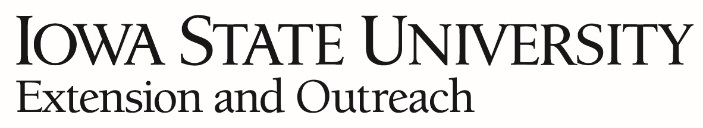 News ReleaseDATE: FOR IMMEDIATE RELEASEContact:  XXXX, Regional Director, ISU Extension and OutreachPhone and email  ISU Extension and Outreach in XXX County elects county extension officersFour officers were elected during the Iowa State University Extension and Outreach XXXX County extension council organizational meeting Jan. XX. The nine-member county extension council annually elects officers to comply with Iowa law. XXX(first and last name), XXX(hometown), is the newly-elected chairperson. XXX(last name) will preside at all meetings of the county extension council, have authority to call special meetings and perform duties as performed and exercised by a chairperson of a board of directors of a corporation. XXX(full name), XXX(hometown), was elected vice chairperson.  XXX(full name), XXX(hometown), was elected secretary and has the responsibility of  keeping the minutes of all county extension council meetings and signing required papers for the council.The council elected XXX(full name), XXX(hometown), to the treasurer position. The treasurer has charge of all of the funds of the county extension council; receives, deposits, pays and disburses. The treasurer insures an accurate record of receipts and disbursements and submits reports to the county extension council.As elected officials, the county extension council is the governing body of ISU Extension and Outreach. The county extension council hires county staff, manages the county extension budget of approximately $ XX,XXX and helps determine programming. In partnership with ISU Extension and Outreach, the council provides educational opportunities that bring university resources to the needs of the county and region. Local county extension programs include the 4-H and Youth Development program, Iowa Master Gardeners and XXX (ANOTHER HIGH PROFILE PROGRAM).The county extension office is located at XXX (street address) in XXX (town/city). To learn more about ISU Extension and Outreach in XXX County, visit www.extension.iastate.edu/xxxx(county).